Ո Ր Ո Շ ՈՒ Մ
11 հոկտեմբերի 2019 թվականի   N 1889 ՎԱՆԱՁՈՐ ՔԱՂԱՔԻ ՏՊԱԳՐԻՉՆԵՐԻ ՓՈՂՈՑԻ ԹԻՎ 10 ՀԱՍՑԵՈՒՄ ՍԵՐԳԵՅ ԴԱՎԹԻ ԼՈՔՅԱՆԻՆ ՍԵՓԱԿԱՆՈՒԹՅԱՆ ԻՐԱՎՈՒՆՔՈՎ ՊԱՏԿԱՆՈՂ ԲՆԱԿԵԼԻ ՏԱՆԸ ՆՈՐ ՓՈՍՏԱՅԻՆ ՀԱՍՑԵ ՏՐԱՄԱԴՐԵԼՈՒ ՄԱՍԻՆ Հիմք ընդունելով Սերգեյ Դավիթի Լոքյանի դիմումը, անշարժ գույքի սեփականության (օգտագործման) իրավունքի գրանցման թիվ 2050855 վկայականը, ղեկավարվելով ՀՀ կառավարության 2005թ. դեկտեմբերի 29-ի թիվ 2387-Ն որոշմամբ հաստատված կարգի 29-րդ կետի դ) ենթակետով` որոշում եմ.Վանաձոր քաղաքի Տպագրիչների փողոցի թիվ 10 հասցեում Սերգեյ Դավթի Լոքյանին սեփականության իրավունքով պատկանող բնակելի տանը տրամադրել նոր փոստային հասցե՝ ք. Վանաձոր,  Տպագրիչների  փողոց,  թիվ 10-1 բնակելի տուն:ՀԱՄԱՅՆՔԻ ՂԵԿԱՎԱՐ`   ՄԱՄԻԿՈՆ ԱՍԼԱՆՅԱՆՃիշտ է՝ԱՇԽԱՏԱԿԱԶՄԻ  ՔԱՐՏՈՒՂԱՐ					 	 Ա.ՕՀԱՆՅԱՆ
ՀԱՅԱՍՏԱՆԻ ՀԱՆՐԱՊԵՏՈՒԹՅԱՆ ՎԱՆԱՁՈՐ ՀԱՄԱՅՆՔԻ ՂԵԿԱՎԱՐ
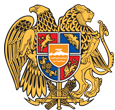 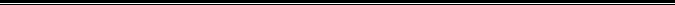 Հայաստանի Հանրապետության Լոռու մարզի Վանաձոր համայնք
Ք. Վանաձոր, Տիգրան Մեծի 22, Ֆաքս 0322 22250, Հեռ. 060 650044, 060 650040 vanadzor.lori@mta.gov.am, info@vanadzor.am